
РОССИЙСКАЯ  ФЕДЕРАЦИЯ
ЧЕЛЯБИНСКАЯ ОБЛАСТЬ
ГЛАВА КУНАШАКСКОГО СЕЛЬСКОГО ПОСЕЛЕНИЯ
КУНАШАКСКОГО РАЙОНА

ПОСТАНОВЛЕНИЕ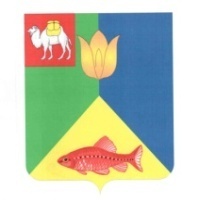 от 06.02.2015г.                                                                                                 № 14О признании утратившими силу 
Постановлений Главы Кунашакского
сельского поселенияВ связи с передачей соответствующих полномочий, согласно Федерального закона от 27 мая 2014 г. № 136-ФЗ "О внесении изменений в статью 14 Федерального закона "Об общих принципах организации местного самоуправления в Российской Федерации" в полном объеме Кунашакскому муниципальному району:ПОСТАНОВЛЯЮ:1. Ранее принятые Постановления Главы Кунашакского сельского поселения и нормативно-правовые акты по исполнению полномочий в области гражданской обороны, защиты населения и территории от чрезвычайных ситуаций, переданных в полном объеме Кунашакскому муниципальному району – признать утратившими силу (согласно приложения).2. Данное Постановление вступает в силу в соответствии с действующим законодательством.Глава Кунашакского
сельского поселения:                                                           А.М. Ибрагимов.                                     Приложение № 1
                                                к Постановлению Главы 
                                                                   Кунашакского сельского поселения
                                             от  06.02.2015г.  № 14
Постановления Главы Кунашакского сельского поселения и нормативно-правовые акты утратившие силу1. Постановление Главы Кунашакского сельского поселения от 25.11.2005г. № 37 и Положение о гражданской обороне в Кунашакском сельском поселении;2. Постановление Главы Кунашакского сельского поселения от 01.02.2008г. № 28 и Положение об оповещении населения об опасностях, возникающих при ведении военных действий или вследствие этих действий;3. Постановление Главы Кунашакского сельского поселения от 31.10.2011г. № 866 и Положение о создания запасов материально-технических, продовольственных, медицинских и иных средств, для обеспечения мероприятий гражданской обороны на территории Кунашакского сельского поселения;4. Постановление Главы Кунашакского сельского поселения от 01.08.2012г. № 26 и Положение об организации и проведения аварийно-спасательных работ при ликвидации чрезвычайных ситуаций природного и техногенного характера на территории Кунашакского сельского поселения;5. Постановление Главы Кунашакского сельского поселения  от 07.08.2012г. № 94 и Положение о дежурно-диспетчерской службе Кунашакского сельского поселения;6. Постановление Кунашакского сельского поселения от 23.01.2013г. № 12 и Положение о поселенческом звене территориальной подсистемы единой государственной системы предупреждения и ликвидации чрезвычайных ситуаций  Кунашакского сельского поселения;7. Постановление Главы Кунашакского сельского поселения от 11.04.2014г.  о создании резервов финансовых и материальных ресурсов для ликвидации чрезвычайных ситуаций.